GEÇİCİ MEZUNİYET BELGESİ ALA BİLMEK İÇİN GEREKLİ OLAN BELGELER*KILIK KIYAFET YÖNETMELİĞİNE UYGUN ERKEKLER 4 ADET, KIZLAR 2 ADET FOTOĞRAF (ERKEKLER SAKALSIZ- GÖMLEKLİ KRAVATLI) BİYOMETRİK FOTOĞRAF OLMAYACAK*ÖĞRENCİ KİMLİK KARTI ( AKILLI KART) VE DE-KART (Not: öğrenci kartını/De-kartını Kaybeden Öğrenciler Karakola Kaybettiklerine Dair Tutanak İmzalatmak İçin Nüfus Cüzdanı Fotokopisinin Önlü Arkalı Fotokopisini Çektirip Altına Öğrenci Numaranızı ve Ev Adresini Yazarak Öğrenci İşlerine Başvurmanız Gerekmektedir.)* T.C. KİMLİK NUMARASININ BULUNDUĞU NÜFUS CÜZDANININ ÖNLÜ ARKALI FOTOKOPİSİ (İnternet çıktısı da olur)*ÜNİVERSİTEMİZ MERKEZ KÜTÜPHANESİNDEN, KİTAP BORCU OLMADIĞINA İLİŞKİN BELGE (http://isletme.deu.edu.tr/tr/formlar-2/ sayfasından Alacaksınız)*MEZUN BİLGİ FORMU (mezun.deu.edu.tr Sayfanızdan Alacaksınız)ÖNEMLİ NOTBÜTÜN BU EVRAKLARI ÖĞRENCİ İŞLERİNE TESLİM ETTİKTEN BİR HAFTA (7 GÜN) SONRA GEÇİCİ MEZUNİYET BELGENİZİ ALABİLİYORSUNUZ.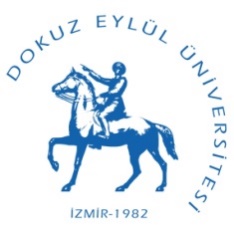 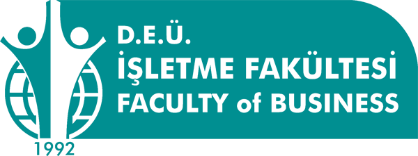           Fakülteniz………………………………….Bölümü ………………………. Numaralı öğrencisi iken 1. Yarıyıldan 8. Yarıyıl sonuna kadar Bölümümüz öğretim planında yer alan tüm derslerden başarılı olarak 20.../20... Öğretim Yılı Güz / Bahar Yarıyılı sonunda Mezuniyete hak kazanmış bulunmaktayım          Lisans Diplomam hazırlanıncaya kadar, adıma düzenlenecek olan geçici mezuniyet belgesinin ve ilgili diğer evrakın tarafıma verilmesini arz eder.Adı ve Soyadı:                                                                                     Tarih:                                                                                                             İmza:ÖĞRENCİ TARAFINDAN DOLDURULACAK BİLGİLER:T.C. NO                                                         :BABA ADI                                                      :ANNE ADI                                                      :DOĞUM YERİ VE TARİHİ                             :VARSA İŞ ADRESİ VE TEL NO                    :SÜREKLİ İKAMET ADRESİ                           :HAKKINDA REFERANS VEREBİLECEK EN AZ BİR ÖĞRETİM ÜYESİ ADI                :           Fakülteniz………………………………….Bölümü ………………………. Numaralı öğrencisi iken 1. Yarıyıldan 8. Yarıyıl sonuna kadar Bölümümüz öğretim planında yer alan tüm derslerden başarılı olarak 20.../20... Öğretim Yılı Güz / Bahar Yarıyılı sonunda Mezuniyete hak kazanmış bulunmaktayım          Lisans Diplomam hazırlanıncaya kadar, adıma düzenlenecek olan geçici mezuniyet belgesinin ve ilgili diğer evrakın tarafıma verilmesini arz eder.Adı ve Soyadı:                                                                                     Tarih:                                                                                                             İmza:ÖĞRENCİ TARAFINDAN DOLDURULACAK BİLGİLER:T.C. NO                                                         :BABA ADI                                                      :ANNE ADI                                                      :DOĞUM YERİ VE TARİHİ                             :VARSA İŞ ADRESİ VE TEL NO                    :SÜREKLİ İKAMET ADRESİ                           :HAKKINDA REFERANS VEREBİLECEK EN AZ BİR ÖĞRETİM ÜYESİ ADI                : YUKARIDA YAZILI ÖĞRENCİNİN KÜTÜPHANEMİZLE HİÇBİR İLGİSİ YOKTUR.YUKARIDA YAZILI ÖĞRENCİNİN KÜTÜPHANEMİZLE HİÇBİR İLGİSİ YOKTUR.D.E.Ü. Kütüphane ve Dokümantasyon Dairesi BaşkanlığıÖĞRENCİ BÜROSUNCA TANZİM EDİLECEK BÖLÜMGeçici Mezuniyet Belgesi Tarih ve Sayısı:Mezuniyet Tarihi                                       :Mezuniyet Derecesi                                  :                                 Belgeyi Düzenleyen Bölüm Memurunun                                                   Adı Soyadı:                                                   İmzası:ÖĞRENCİ BÜROSUNCA TANZİM EDİLECEK BÖLÜMGeçici Mezuniyet Belgesi Tarih ve Sayısı:Mezuniyet Tarihi                                       :Mezuniyet Derecesi                                  :                                 Belgeyi Düzenleyen Bölüm Memurunun                                                   Adı Soyadı:                                                   İmzası: